Der Förderverein der Hansa-Grundschule Berlin e.V.wünscht Euch allen ganz herzlichein glückliches und gesundes neues Jahr!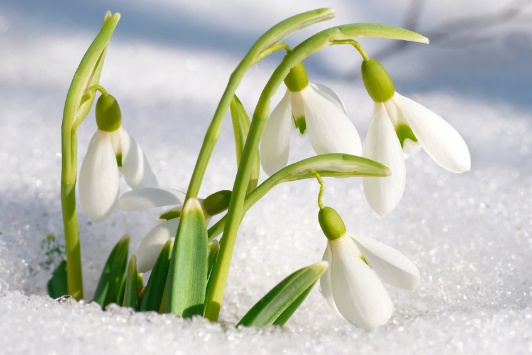 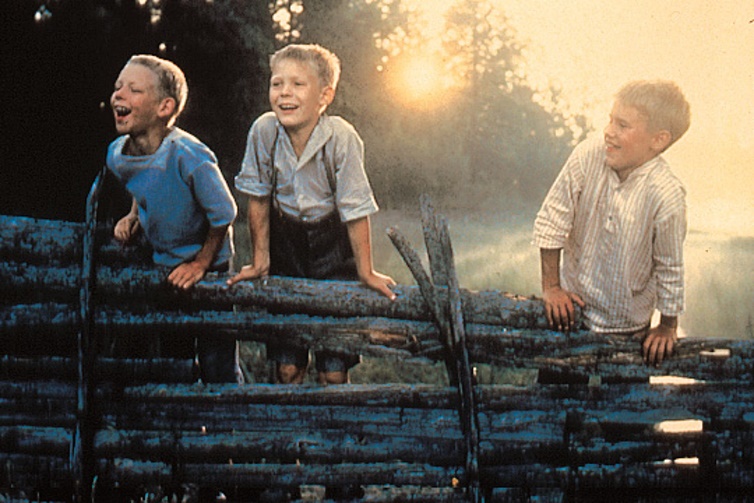 umweltakademieblog				          Kinder aus BullerbüGenießt den Jahresbeginn mit all seinem Zauber in der Natur und in der Schule!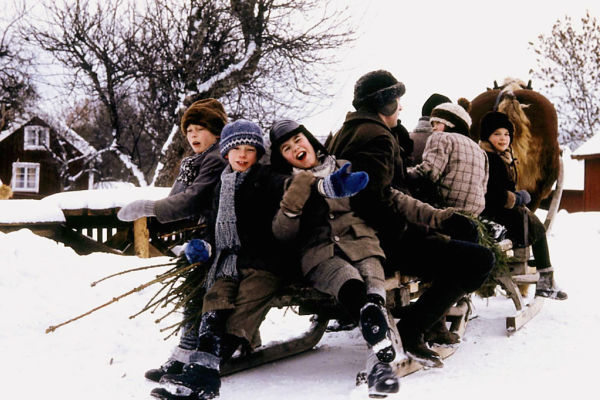            Kinder aus Bullerbü						